ПриложениеОПЕРАТИВНЫЙ ЕЖЕДНЕВНЫЙ ПРОГНОЗвозникновения чрезвычайных ситуаций на территорииРоссийской Федерации на 31 июля 2023 г.ДАЛЬНЕВОСТОЧНЫЙ ФО	Прогноз опасных и неблагоприятных метеорологических условийМетеорологическая обстановкаНа юго-востоке Республики Саха (Якутия), на севере Республики Бурятия, на севере Забайкальского края, в Приморском, Камчатском, Хабаровском краях, Магаданской, Амурской, Сахалинской областях, Еврейской АО сильный дождь, линевой дождь, местами гроза. На севере Республики Бурятия, на севере Забайкальского края град. На территории округа ночью и утром местами туман. На севере Республики Саха (Якутия), в Приморском, Камчатском, Забайкальском краях, на юге Хабаровского края, в Сахалинской, Магаданской областях, Еврейской АО и при грозе сильный порывистый ветер 15-20 м/с. 1.2.Гидрологическая обстановка: В Приморском крае реки в берегах, без разливов и затоплений. На реках сохраняется постепенный спад с интенсивностью 2 - 23 см за сутки. Водность большинства рек выше средних многолетних значений в 1,5 - 3,0 раза. Уровни воды ниже отметок выхода воды на пойму преимущественно на 0,9 - 2,0 м. Опасных гидрологических явлений не отмечается. В ближайшие сутки на реках продолжится спад уровня воды. В связи с неустойчивым характером погоды, прогнозируемыми дождями различной интенсивности на 29 - 30 июля, на реках возможны локальные подъемы уровня воды до 30 см. Выхода рек из берегов, опасных гидрологических явлений не ожидается.Республике Бурятия за прошедшие сутки колебания уровней воды на реках составили ±0 - 11 см за сутки. На р. Селенга – с. Наушки вода сохраняется на пойме слоем 1 см, у с. Усть-Кяхта – 11 см, с. Новоселенгинск 30 см, у с. Кабанск 14 см, на р. Баргузин в районе с. Баргузин - 10 см. В ближайшие сутки на реках южных, юго-западных районов в связи с прогнозируемыми осадками ливневого характера сохраняется угроза подъема уровней рек с выходом воды на пойму, образование селевых потоков.В Забайкальском крае на отдельных участках рек Аргунь, Ингода, Хилок, на р. Олекма у с. Средняя Олекма, на малых реках Могочинского района, отдельных малых реках юго-восточных и восточных районов наблюдается небольшой рост уровней воды на 2 - 13 см, на остальных реках преобладает спад. В ближайшие двое суток ожидаются небольшие подъемы уровней воды на реках Амур, Аргунь, Ингода, Чита (Читинка), на отдельных участках рек Онон, Нерча, Хилок, на малых реках юго-восточных, восточных и северных районов, на остальных реках продолжится слабый спад.В Амурской области на реках отмечаются незначительные колебания уровней воды без выхода воды на пойму.В Еврейской автономной области на реках отмечаются незначительные колебания уровней воды.В Хабаровском крае на Нижнем Амуре преобладает небольшой подъем уровня воды. На других реках отмечаются незначительные колебания уровней воды без выхода воды на пойму.В Сахалинской области на реках юга преобладает снижение, на севере после прошедших дождей небольшие подъемы уровней воды.В Камчатском крае на реках существенных изменений в гидрологическом режиме не наблюдается. В последующие трое суток на реках края сохранится спокойная гидрологическая обстановка. В связи с ожидаемыми осадками, на реках Пенжинского района пройдут дождевые паводки интенсивностью подъема уровня воды 15 - 30 см за сутки. Опасных явлений на реках не прогнозируется.В Республике Саха (Якутия) на р. Лена в пределах Ленского и Олекминского районов продолжается суточный спад уровня воды на 10 - 40 см за сутки. На участке Табага – Якутск – Кангалассы наблюдается незначительный подъем уровня от 5 до 15 см за сутки. На р. Алдан в пределах Усть-Майского и Томпонского районов наблюдается повышение уровня воды на 15 - 35 см за сутки, у гидропоста Петропавловск Усть-Майского района в ближайшие сутки, ожидается максимум дождевого паводка и дополнительный рост составит 10 - 15 см. На остальных участках и на притоках р. Алдан продолжается суточный спад уровня с интенсивностью от 5 до 25 см. На участке р. Амга Буяга – Амга наблюдается понижение уровня воды с интенсивностью от 30 до 40 см за сутки. У гидропоста Харбалах Таттинского района, продолжается суточный рост уровня воды. 30 - 31 июля ожидается формирование максимального уровня с отметкой 240 - 260 см над нулем поста. На реках Вилюй и Колыма продолжается спад уровня воды на 5 - 10 см за сутки. Вследствие увеличения сбросов из Колымского водохранилища, с 31 июля на р. Колыма у гидропоста Зырянка ожидается повышение уровня воды. В результате выхода волн дождевых паводков с рек Сартанг, Дугалах и с р. Адыча (правый приток р. Яны), на р. Яна в пределах Верхоянского района наблюдается суточный рост уровня воды на 5 - 20 см. На всем протяжении р. Индигирка и ее притоках продолжается суточный рост уровня воды 5 - 15 см.В Магаданской области в связи с прошедшими дождями на реках наблюдается подъем уровня воды, на реках Тенькинского, Сусуманского, на отдельных реках Ягоднинского и Ольского МО отмечаются подъемы уровней воды на 8 - 99 см за сутки. Реки в берегах. На реке Колыма проходит волна попусков из водохранилищ Колымской ГЭС и Усть-Среднеканской ГЭС с подъемом уровня воды на участке Среднекан – Балыгычан на 42 - 62 см за сутки, на участке Балыгычан – Коркодон уровни воды еще лимитируют судоходство.В Чукотском автономном округе на реках отмечаются незначительные колебания уровней воды.Японское море, Татарский пролив высота волн 1-2 м (4 балла).Охотское море высота волн 1-2 м (4 балла).Берингово море высота волн 1-2 м (4 балла).2. Прогноз ЧСПриродные и природно-техногенные ЧСПрогнозируется вероятность возникновения ЧС (происшествий), до муниципального уровня, связанных с повреждением (обрывом) ЛЭП и линий связи, обрушением слабо укрепленных конструкций на юго-востоке Республики Саха (Якутия), на севере Республики Бурятия, на севере Забайкальского края, в Приморском, Камчатском, Хабаровском краях, Магаданской, Амурской, Сахалинской областях, Еврейской АО (Источник ЧС – сильный порывистый ветер).Существует вероятность поражения объектов электроэнергетики (трансформаторных подстанций, электрических систем и др.), хранилищ ГСМ, а также других объектов, не оборудованных молниезащитой (громоотводом), разрядами атмосферного электричества (молниями) на юго-востоке Республики Саха (Якутия), на севере Республики Бурятия, на севере Забайкальского края, в Приморском, Камчатском, Хабаровском краях, Магаданской, Амурской, Сахалинской областях, Еврейской АО (Источник ЧС – грозы).Сохраняется вероятность возникновения ЧС (происшествий) муниципального уровня, связанных с повреждением крыш и остекления зданий, сооружений, автотранспортных средств, повреждением сельскохозяйственных культур на севере Республики Бурятия, на севере Забайкальского края (Источник ЧС – град).Существует вероятность возникновения ЧС (происшествий), связанных с затруднением в движении транспорта, перекрытием трассы для движения и увеличением количества ДТП на автодорогах федерального, регионального, местного значения, в работе аэропортов и вертолетных площадок на территории округа (Источник ЧС – туман).Существует риск возникновения ЧС (происшествий), связанных с подтоплением пониженных участков местности, низководных мостов, подмывом автомобильных и ж/д дорог в Республике Бурятия (Источник ЧС – осадки на фоне высокой водности, высокие уровни воды, неисправность и замусоривание коллекторно-дренажных систем, кратковременные подъемы на реках).Существует вероятность возникновения происшествий на водных объектах, связанных с несоблюдением правил безопасности людей на воде, с эксплуатацией маломерных судов (гидроциклы, водные мотоциклы, моторные лодки и т.п.) на большей части субъектов округа.На территории горных районов республик Саха (Якутия), Бурятия, Амурской,  Магаданской  областей, Забайкальского, Камчатского, Приморского краёв, Чукотского Автономного округа существует вероятность возникновения ЧС (происшествий), вызванных перекрытием автомобильных и железных дорог, нарушением работы транспорта, повреждением опор ЛЭП, повреждением зданий и сооружений, нарушением работы систем жизнеобеспечения (Источник ЧС – высокий уровень предшествующего увлажнения, оползни, сели, обвалы, антропогенная деятельность).Сохраняется вероятность возникновения очагов ландшафтных пожаров, а также ухудшения лесопожарной обстановки на природных территориях отдельных районов республик Бурятия, Саха (Якутия), Хабаровского, Приморского, Забайкальского краев, Амурской, Магаданской областей, Чукотского АО.Риск ухудшения экологической обстановки и задымления населенных пунктов существует на территории Республики Саха (Якутия), Хабаровского края, Амурской области.Существует вероятность трансграничных переходов природных пожаров в приграничных территориях с Монгольской и Китайской народными республиками. 2.2. Техногенные ЧССуществует вероятность возникновения ЧС (происшествий) локального уровня, связанных с авариями в работе систем коммунального жизнеобеспечения, а также риск возникновения техногенных пожаров (в т. ч. взрывов бытового газа) на территории округа (Источник ЧС – износ оборудования, нарушение и несоблюдение производственно-технологических норм и правил эксплуатации газового оборудования).СИБИРСКИЙ ФОПрогноз опасных и неблагоприятных метеорологических условийМетеорологическая обстановкаВ республиках Алтай, Хакасия, Омской, Новосибирской, Кемеровской областях дождь, ливневой дождь, местами гроза, град. На востоке Республики Тыва, в Томской области, на севере Иркутской области, на юге Эвенкийского МР сильный дождь, ливневой дождь. На юге Иркутской области очень сильный дождь, ливневой дождь, местами гроза, град. На территории округа ночью и утром местами туман. В Туруханском, Эвенкийском МР, на юге Таймыра и при грозе сильный порывистый ветер 15-20 м/с.1.2.Гидрологическая обстановка: В Иркутской области Уровни воды повсеместно ниже отметок неблагоприятного гидрологического явления. На р. Топорок (приток р. Бирюса) и в верхнем течении р. Ока отмечается повышение уровня воды на 27- 44 см, на р. Бирюса в районе п. Шиткино – повышение уровня воды на 18 см, на р. Киренга небольшое повышение уровня воды до 1 см. На остальных реках области наблюдается понижение уровня воды до 20 см. 30 июля на реках Бирюса, Ока. ожидаются колебания уровня воды на 5-20 см, на остальных реках области – преимущественно понижение уровня воды в пределах 20 см.В Омской области высокие уровни воды на реках области не наблюдаются. Достигнута критическая отметка уровня воды «низкая межень» на р. Иртыш у н.п. Черлак. Уровень воды составил 206 см (за сутки без изменений).В Томской области с середины третьей декады июля - в первой декаде августа на р. Томь в районе г. Томск минимальный уровень воды ожидается ниже проектной отметки навигационного уровня (проектная отметка навигационного уровня минус 50 см).В Алтайском крае на реке Обь ожидается уровень воды ниже проектной отметки навигационного уровняУровень воды ниже опасно низкой отметки сохраняется на реках Нижняя Тунгуска, Подкаменная Тунгуска, Енисей (Красноярский край).Уровень воды ниже неблагоприятно низкой отметки сохраняется на реке Бия (Алтайский край).В Красноярском крае в результате выпадения интенсивных осадков, возможен рост уровня воды до опасных и неблагоприятных отметок на р.Кан – г.Канск, р.Агул – н.п.Петропавловка – 1, р.Кунгус – н.п.Ильино-Посадское.В соответствии со складывающейся обстановкой и в сочетании с метеорологическими явлениями на реках в Томской области, на севере Иркутской области, на юге Эвенкийского МР, на востоке Таймыра ожидаются колебания уровней воды без достижения неблагоприятных отметок. Прогноз ЧСПриродные и природно-техногенные ЧСПрогнозируется вероятность возникновения ЧС (происшествий), до муниципального уровня, связанных с повреждением (обрывом) ЛЭП и линий связи, обрушением слабо укрепленных конструкций на территории республик Алтай, Хакасия, на востоке Республики Тыва, в Омской, Томской, Новосибирской, Кемеровской, Иркутской областях, на юге Эвенкийского МР (Источник ЧС – сильный порывистый ветер).Существует вероятность поражения объектов электроэнергетики (трансформаторных подстанций, электрических систем и др.), хранилищ ГСМ, а также других объектов, не оборудованных молниезащитой (громоотводом), разрядами атмосферного электричества (молниями) на территории республик Алтай, Хакасия, на востоке Республики Тыва, в Омской, Томской, Новосибирской, Кемеровской, Иркутской областях, на юге Эвенкийского МР (Источник ЧС – грозы).Существует вероятность возникновения ЧС (происшествий), связанных с затруднением в движении транспорта, перекрытием трассы для движения и увеличением количества ДТП на автодорогах федерального, регионального, местного значения, в работе аэропортов и вертолетных площадок на территории округа (Источник ЧС – туман).Сохраняется вероятность возникновения ЧС (происшествий) муниципального уровня, связанных с повреждением крыш и остекления зданий, сооружений, автотранспортных средств, повреждением сельскохозяйственных культур на территории юге Иркутской области (Источник ЧС – град).Существует риск возникновения ЧС (происшествий), связанных с подтоплением пониженных участков местности, низководных мостов, подмывом автомобильных и ж/д дорог в Красноярском крае, Иркутской области (Источник ЧС – осадки на фоне высокой водности, высокие уровни воды, неисправность и замусоривание коллекторно-дренажных систем, кратковременные подъемы на реках).Сохраняется вероятность возникновения происшествий на водных объектах, связанных с несоблюдением правил безопасности людей на воде, с эксплуатацией маломерных судов на всей территории округа.На территории горных районов республик Алтай, Тыва, Хакасия, Красноярского края, Иркутской и Кемеровской областей существует вероятность возникновения ЧС (происшествий), вызванных перекрытием автомобильных и железных дорог, нарушением работы транспорта, повреждением опор ЛЭП, повреждением зданий и сооружений, нарушением работы систем жизнеобеспечения (Источник ЧС – высокий уровень предшествующего увлажнения, оползни, сели, обвалы, антропогенная деятельность).Сохраняется вероятность возникновения очагов ландшафтных пожаров, а также ухудшения лесопожарной обстановки на природных территориях отдельных районов республик Алтай, Тыва, Алтайского, северных и центральных районов Красноярского краев, Иркутской, Омской, Кемеровской, Томской областейСуществует вероятность трансграничных переходов природных пожаров в приграничных территориях с Республикой Казахстан.2.2. Техногенные ЧС Существует вероятность возникновения чрезвычайных ситуаций (происшествий) локального уровня, связанных с авариями в работе систем коммунального жизнеобеспечения, а также риск возникновения техногенных пожаров (в т. ч. взрывов бытового газа) на территории округа (Источник ЧС – износ оборудования, нарушение и несоблюдение производственно-технологических норм и правил эксплуатации газового оборудования).УРАЛЬСКИЙ ФО1. Прогноз опасных и неблагоприятных метеорологических условийМетеорологическая обстановкаВ Свердловской, Курганской, Тюменской областях, на востоке Ханты-Мансийского АО дождь, ливневой дождь, местами гроза. На востоке Ханты-Мансийского АО сильный дождь, ливневой дождь, местами гроза. На территории округа ночью и утром местами туман. На востоке Ямало-Ненецкого, Ханты-Мансийского АО и при грозе сильный порывистый ветер 15-20 м/с. 1.2.Гидрологическая обстановкаУровень воды превышают отметку поймы на р Таз (Ямало-Ненецкий АО).В Ханты-Мансийского АО на реке Казым уровень воды ниже опасно низкой отметки.В соответствии со складывающейся обстановкой и в сочетании с метеорологическими явлениями на реках в Ханты-Мансийском АО ожидаются колебания уровней воды без достижения неблагоприятных отметок. 2. Прогноз ЧС2.1. Природные и природно-техногенные ЧС  Прогнозируется вероятность возникновения ЧС (происшествий), до муниципального уровня, связанных с повреждением (обрывом) ЛЭП и линий связи, обрушением слабо укрепленных конструкций на территории Свердловской, Курганской, Тюменской областей, на востоке Ямало-Ненецкого, Ханты-Мансийского АО (Источник ЧС – сильный порывистый ветер).Существует вероятность поражения объектов электроэнергетики (трансформаторных подстанций, электрических систем и др.), хранилищ ГСМ, а также других объектов, не оборудованных молниезащитой (громоотводом), разрядами атмосферного электричества (молниями) на территории Свердловской, Курганской, Тюменской областей, на востоке Ханты-Мансийского АО (Источник ЧС – гроза).Существует вероятность возникновения ЧС (происшествий), связанных с затруднением в движении транспорта, перекрытием трассы для движения и увеличением количества ДТП на автодорогах федерального, регионального, местного значения, в работе аэропортов и вертолетных площадок на территории округа (Источник ЧС – туман).Существует риск возникновения ЧС и происшествий, связанных с подтоплением пониженных участков местности, объектов ЖКХ, электроэнергетики, автомобильных и ж/д дорог, жилых построек, приусадебных участков, низководных мостов в Тюменской области, в Ямало-Ненецком АО (Источник ЧС – осадки на фоне высокой водности, высокие уровни воды, неисправность и замусоривание коллекторно-дренажных систем, кратковременные подъемы на реках).Сохраняется вероятность возникновения происшествий на водных объектах, связанных с несоблюдением правил безопасности людей на воде, с эксплуатацией маломерных судов всей территории округа.На территории Челябинской областей существует вероятность ЧС (происшествий), связанных с перекрытием автомобильных и железных дорог, нарушением работы транспорта, повреждением опор ЛЭП, повреждением зданий и сооружений, нарушением работы систем жизнеобеспечения (Источник ЧС – высокий уровень предшествующего увлажнения, оползни, сели, обвалы, антропогенная деятельность).Сохраняется вероятность возникновения очагов ландшафтных пожаров, а также ухудшения лесопожарной обстановки на природных территориях отдельных районов Челябинской, Томской, Курганской, Свердловской областей, Ханты-Мансийского, Ямало-Ненецкого АО.Риск ухудшения экологической обстановки и задымления населенных пунктов существует на территории Ханты-Мансийского АО.Существует вероятность трансграничных переходов природных пожаров в приграничных территориях с Республикой Казахстан.2.2. Техногенные ЧССуществует вероятность возникновения чрезвычайных ситуаций (происшествий), локального уровня, связанных с авариями в работе систем коммунального жизнеобеспечения, а также риск возникновения техногенных пожаров (в т. ч. взрывов бытового газа) на территории округа (Источник ЧС – износ оборудования, нарушение и несоблюдение производственно-технологических норм и правил эксплуатации газового оборудования).ПРИВОЛЖСКИЙ ФО1. Прогноз опасных и неблагоприятных метеорологических условийМетеорологическая обстановкаВ республиках Башкортостан, Татарстан, Марий-Эл, Чувашской Республике, Ульяновской, Самарской областях, на юге Кировской области сильный дождь, ливневой дождь, местами гроза, град. На территории округа ночью и утром местами туман.  При грозе сильный порывистый ветер 15-20 м/с. 1.2.Гидрологическая обстановкаУровень воды ниже опасно низкой отметки сохраняется на реке Вятка (Кировская область), реках Белая, Уфа (Республика Башкортостан).В соответствии со складывающейся обстановкой и в сочетании с метеорологическими явлениями на реках в республиках Башкортостан, Татарстан, Марий-Эл, Чувашской Республике, Ульяновской, Самарской областях, на юге Кировской области ожидаются колебания уровней воды без достижения неблагоприятных отметок.2. Прогноз ЧС2.1. Природные и природно-техногенные ЧСПрогнозируется вероятность возникновения ЧС и происшествий, до муниципального уровня, связанных с повреждением (обрывом) ЛЭП и линий связи, обрушением слабо укрепленных конструкций на территории республик Башкортостан, Татарстан, Марий-Эл, Чувашской Республики, в Ульяновской, Самарской областях, на юге Кировской области (Источник ЧС – сильный порывистый ветер).Существует вероятность поражения объектов электроэнергетики (трансформаторных подстанций, электрических систем и др.), хранилищ ГСМ, а также других объектов, не оборудованных молниезащитой (громоотводом), разрядами атмосферного электричества на территории республик Башкортостан, Татарстан, Марий-Эл, Чувашской Республики, в Ульяновской, Самарской областях, на юге Кировской области (Источник ЧС – гроза).Сохраняется вероятность возникновения ЧС (происшествий) муниципального уровня, связанных с повреждением крыш и остекления зданий, сооружений, автотранспортных средств, повреждением сельскохозяйственных культур на территории республик Башкортостан, Татарстан, Марий-Эл, Чувашской Республики, в Ульяновской, Самарской областях, на юге Кировской области (Источник ЧС – град).Существует вероятность возникновения ЧС (происшествий), связанных с затруднением в движении транспорта, перекрытием трассы для движения и увеличением количества ДТП на автодорогах федерального, регионального, местного значения, в работе аэропортов и вертолетных площадок на территории округа (Источник ЧС – туман).Сохраняется вероятность возникновения происшествий на водных объектах, связанных с несоблюдением правил безопасности людей на воде, с эксплуатацией маломерных судов на всей территории округа.На территории республик Татарстан, Башкортостан, Пермского края, Нижегородской и Оренбургской областей сохраняется вероятность возникновения ЧС (происшествий), связанных с перекрытием автомобильных и железных дорог, нарушением работы транспорта, повреждением опор ЛЭП, повреждением зданий и сооружений, нарушением работы систем жизнеобеспечения (Источник ЧС – высокий уровень предшествующего увлажнения, оползни, сели, обвалы, антропогенная деятельность).Сохраняется вероятность возникновения очагов ландшафтных пожаров, а также ухудшения лесопожарной обстановки на природных территориях отдельных Чувашской, Удмуртской республик, республик Мордовия, Марий Эл, Башкортостан, Татарстан, Пермского края, Нижегородской, Саратовской, Самарской, Пензенской, Оренбургской, Ульяновской областей.Существует вероятность трансграничных переходов природных пожаров в приграничных территориях с Республикой Казахстан.2.2 Техногенные ЧС Существует вероятность возникновения чрезвычайных ситуаций (происшествий), локального уровня, связанных с авариями в работе систем коммунального жизнеобеспечения, а также риск возникновения техногенных пожаров (в т. ч. взрывов бытового газа) на территории округа (Источник ЧС – износ оборудования, нарушение и несоблюдение производственно-технологических норм и правил эксплуатации газового оборудования).ЮЖНЫЙ ФОПрогноз опасных и неблагоприятных метеорологических условийМетеорологическая обстановкаВ Республике Крым, г. Севастополь дождь, ливневой дождь, местами гроза. На территории ночью и утром местами туман. Ветер при грозе с порывами 15-20м/с.1.2. Гидрологическая обстановкаУровень воды выше неблагоприятной отметки сохраняется на Цимлянском водохранилище (Дон) у ст-цы Нижний Чир (Волгоградская область). На устьевом участке р. Дон у г. Азов, г. Ростов-на-Дону, г. Аксай, г. Таганрог в связи с ветровым нагоном возможно повышение уровня воды до неблагоприятных отметок (Ростовская область). На реках бассейна р. Кубань юго-восточной территории Краснодарского края, на юго-западных притоках р. Кубань, на реках Черноморского побережья (в т.ч. г. Сочи) ожидается рост уровня воды, возможно достижение неблагоприятной отметки.Черное море и Керченский пролив высота волн 0.5-1м (3 балла).Азовское море высота волн 0.5-1м (3 балла).2. Прогноз ЧС2.1. Природные и природно-техногенные ЧСПрогнозируется вероятность возникновения ЧС и происшествий, до муниципального уровня, связанных с повреждением (обрывом) ЛЭП и линий связи, обрушением слабо укрепленных конструкций на территории Республики Крым, г. Севастополь (Источник ЧС – сильный порывистый ветер).Существует вероятность поражения объектов электроэнергетики (трансформаторных подстанций, электрических систем и др.), хранилищ ГСМ, а также других объектов, не оборудованных молниезащитой (громоотводом), разрядами атмосферного электричества на территории Республики Крым, г. Севастополь (Источник ЧС – гроза).Существует вероятность возникновения ЧС (происшествий), связанных с затруднением в движении транспорта, перекрытием трассы для движения и увеличением количества ДТП на автодорогах федерального, регионального, местного значения, в работе аэропортов и вертолетных площадок на территории округа (Источник ЧС – туман).Существует риск возникновения ЧС и происшествий, связанных с подтоплением пониженных участков местности, объектов ЖКХ, электроэнергетики, автомобильных и ж/д дорог, жилых построек, приусадебных участков, низководных мостов в Краснодарском крае, Ростовской области (Источник ЧС – осадки на фоне высокой водности, высокие уровни воды, неисправность и замусоривание коллекторно-дренажных систем, кратковременные подъемы на реках).Существует высокая вероятность возникновения происшествий на водных объектах, связанных с несоблюдением правил безопасности людей на воде, с эксплуатацией маломерных судов на всей территории округа.На территории горных районов республик Адыгея, Крым, Краснодарского края существует вероятность возникновения ЧС (происшествий), связанных с перекрытием автомобильных и железных дорог, нарушением работы транспорта, повреждением опор ЛЭП, повреждением зданий и сооружений, нарушением работы систем жизнеобеспечения (Источник ЧС – оползни, обвалы, сели, провалы грунта, антропогенная деятельность).Сохраняется вероятность возникновения очагов ландшафтных пожаров, а также ухудшения лесопожарной обстановки на природных территориях отдельных районов республик Крым, Адыгея, Калмыкия, Краснодарского края, Ростовской, Волгоградской, Астраханской областей.Существует вероятность трансграничных переходов природных пожаров и задымления в приграничных территориях с Республикой Казахстан.2.2. Техногенные ЧС Существует вероятность возникновения чрезвычайных ситуаций (происшествий) локального уровня, связанных с авариями в работе систем коммунального жизнеобеспечения, а также риск возникновения техногенных пожаров (в т. ч. взрывов бытового газа) на территории округа (Источник ЧС – износ оборудования, нарушение и несоблюдение производственно-технологических норм и правил эксплуатации газового оборудования). ДОНЕЦКАЯ НАРОДНАЯ РЕСПУБЛИКА1. Прогноз опасных и неблагоприятных метеорологических условийНа территории Республики дождь, ливневой дождь, местами гроза, ночью и утром туман. Ветер при грозе с порывами 15-20м/с. 2. Прогноз ЧС2.1. Природные и природно-техногенные ЧС Прогнозируется вероятность возникновения ЧС (происшествий), до муниципального уровня, связанных с повреждением (обрывом) ЛЭП и линий связи, обрушением слабо укрепленных конструкций на территории Республики (Источник ЧС – сильный порывистый ветер).Существует вероятность поражения объектов электроэнергетики (трансформаторных подстанций, электрических систем и др.), хранилищ ГСМ, а также других объектов, не оборудованных молниезащитой (громоотводом), разрядами атмосферного электричества на территории Республики (Источник ЧС –гроза).Существует риск возникновения ЧС и происшествий, связанных с подтоплением пониженных участков местности, объектов ЖКХ, электроэнергетики, автомобильных и ж/д дорог, жилых построек, приусадебных участков, низководных мостов (Источник ЧС – осадки на фоне высокой водности, высокие уровни воды, неисправность и замусоривание коллекторно-дренажных систем, кратковременные подъемы на реках).Сохраняется вероятность выявления термических аномалий, а также ухудшения лесопожарной обстановки на природных территориях отдельных районов Республики.2.2. Техногенные ЧССуществует вероятность возникновения чрезвычайных ситуаций (происшествий) локального уровня, связанных с авариями в работе систем коммунального жизнеобеспечения, а также риск возникновения техногенных пожаров (в т. ч. взрывов бытового газа) на территории Республики (Источник ЧС – износ оборудования, нарушение и несоблюдение производственно-технологических норм и правил эксплуатации газового оборудования).ЛУГАНСКАЯ НАРОДНАЯ РЕСПУБЛИКА1. Прогноз опасных и неблагоприятных метеорологических условийНа территории Республики дождь, ливневой дождь, местами гроза, ночью и утром туман. Ветер при грозе с порывами 15-20м/с.2. Прогноз ЧС2.1. Природные и природно-техногенные ЧС Прогнозируется вероятность возникновения ЧС (происшествий), до муниципального уровня, связанных с повреждением (обрывом) ЛЭП и линий связи, обрушением слабо укрепленных конструкций на территории Республики (Источник ЧС – сильный порывистый ветер).Существует вероятность поражения объектов электроэнергетики (трансформаторных подстанций, электрических систем и др.), хранилищ ГСМ, а также других объектов, не оборудованных молниезащитой (громоотводом), разрядами атмосферного электричества на территории Республики (Источник ЧС – гроза).Существует риск возникновения ЧС и происшествий, связанных с подтоплением пониженных участков местности, объектов ЖКХ, электроэнергетики, автомобильных и ж/д дорог, жилых построек, приусадебных участков, низководных мостов (Источник ЧС – осадки на фоне высокой водности, высокие уровни воды, неисправность и замусоривание коллекторно-дренажных систем, кратковременные подъемы на реках)Сохраняется вероятность выявления термических аномалий, а также ухудшения лесопожарной обстановки на природных территориях отдельных районов Республики.2.2. Техногенные ЧССуществует вероятность возникновения чрезвычайных ситуаций (происшествий) локального уровня, связанных с авариями в работе систем коммунального жизнеобеспечения, а также риск возникновения техногенных пожаров (в т. ч. взрывов бытового газа) на территории Республики (Источник ЧС – износ оборудования, нарушение и несоблюдение производственно-технологических норм и правил эксплуатации газового оборудования).ЗАПОРОЖСКАЯ ОБЛАСТЬ1. Прогноз опасных и неблагоприятных метеорологических условийНа территории области дождь, ливневой дождь, местами гроза, ночью и утром туман. Ветер при грозе с порывами 15-20м/с.2. Прогноз ЧС2.1. Природные и природно-техногенные ЧС Прогнозируется вероятность возникновения ЧС (происшествий), до муниципального уровня, связанных с повреждением (обрывом) ЛЭП и линий связи, обрушением слабо укрепленных конструкций на территории области (Источник ЧС – сильный порывистый ветер).Существует вероятность поражения объектов электроэнергетики (трансформаторных подстанций, электрических систем и др.), хранилищ ГСМ, а также других объектов, не оборудованных молниезащитой (громоотводом), разрядами атмосферного электричества на территории области (Источник ЧС – гроза).2.2. Техногенные ЧССуществует вероятность возникновения чрезвычайных ситуаций (происшествий) локального уровня, связанных с авариями в работе систем коммунального жизнеобеспечения, а также риск возникновения техногенных пожаров (в т. ч. взрывов бытового газа) на территории области (Источник ЧС – износ оборудования, нарушение и несоблюдение производственно-технологических норм и правил эксплуатации газового оборудования).ХЕРСОНСКАЯ ОБЛАСТЬ1. Прогноз опасных и неблагоприятных метеорологических условийНа территории области дождь, ливневой дождь, местами гроза, ночью и утром туман. Ветер при грозе с порывами 15-20м/с.2. Прогноз ЧС2.1. Природные и природно-техногенные ЧС Прогнозируется вероятность возникновения ЧС и происшествий, до муниципального уровня, связанных с повреждением (обрывом) ЛЭП и линий связи, обрушением слабо укрепленных конструкций на территории области (Источник ЧС – сильный порывистый ветер).Существует вероятность поражения объектов электроэнергетики (трансформаторных подстанций, электрических систем и др.), хранилищ ГСМ, а также других объектов, не оборудованных молниезащитой (громоотводом), разрядами атмосферного электричества на территории области (Источник ЧС – гроза).2.2. Техногенные ЧСПрогнозируется вероятность возникновения чрезвычайных ситуаций 
локального уровня, связанных с авариями в работе систем коммунального жизнеобеспечения, а также риск возникновения техногенных пожаров (в т. ч. взрывов бытового газа) на территории области (Источник ЧС – износ оборудования, нарушение и несоблюдение производственно-технологических норм и правил эксплуатации газового оборудования).СЕВЕРО-КАВКАЗСКИЙ ФО	1. Прогноз опасных и неблагоприятных метеорологических условий1.1 Метеорологическая обстановкаНа всей территории округа, кроме Ставропольского края дождь, ливневой дождь, местами гроза, град. На территории округа ночью и утром местами туман. Ветер при грозе с порывами 15-20м/с.1.2.Гидрологическая обстановкаВ Республике Дагестан на реке Самур у с. Усух сохраняется уровень воды ниже опасно низкой отметки.В Чеченской Республике на реке Терек у ст-цы Гребенская уровень воды превышает отметку поймы.В республиках Дагестан, Чеченская, Карачаево-Черкесской, Северной Осетии-Алании, Кабардино-Балкарской на реках ожидается рост уровня воды, возможно достижение неблагоприятной отметки.Каспийское море: высота волн 1-2м (4 балла).2. Прогноз ЧС2.1. Природные и природно-техногенные ЧСПрогнозируется вероятность возникновения ЧС и происшествий, до муниципального уровня, связанных с повреждением (обрывом) ЛЭП и линий связи, обрушением слабо укрепленных конструкций на всей территории округа, кроме Ставропольского края (Источник ЧС – сильный порывистый ветер).Существует вероятность поражения объектов электроэнергетики (трансформаторных подстанций, электрических систем и др.), хранилищ ГСМ, а также других объектов, не оборудованных молниезащитой (громоотводом), разрядами атмосферного электричества на всей территории округа, кроме Ставропольского края (Источник ЧС – гроза).Существует вероятность возникновения ЧС и происшествий до муниципального уровня, связанных с повреждением крыш и остекления зданий, сооружений, автотранспортных средств, повреждением сельскохозяйственных культур на всей территории округа, кроме Ставропольского края (Источник ЧС – град).Существует риск возникновения ЧС и происшествий, связанных с подтоплением пониженных участков местности, объектов ЖКХ, электроэнергетики, автомобильных и железных дорог, жилых построек, приусадебных участков, низководных мостов в Республике Дагестан, Чеченской Республике, Карачаево-Черкесской Республике, Республике Северная Осетия-Алания, Кабардино-Балкарской Республике (Источник ЧС – осадки на фоне высокой водности, высокие уровни воды, неисправность и замусоривание коллекторно-дренажных систем, кратковременные подъемы на реках).Существует вероятность возникновения происшествий на водных объектах, связанных с несоблюдением правил безопасности людей на воде, с эксплуатацией маломерных судов на всей территории округа.На территории горных районов Кабардино-Балкарской Республики, Карачаево-Черкесской Республики,  Республики Северная Осетия-Алания, Республики Дагестан, Республики Ингушетия, существует вероятность возникновения ЧС (происшествий), связанных с перекрытием автомобильных и железных дорог, нарушением работы транспорта, повреждением опор ЛЭП, повреждением зданий и сооружений, нарушением работы систем жизнеобеспечения (Источник ЧС – высокий уровень предшествующего увлажнения, оползни, сели, обвалы, антропогенная деятельность).Сохраняется вероятность возникновения очагов ландшафтных пожаров, а также ухудшения лесопожарной обстановки на природных территориях отдельных районов республик Дагестан, Ингушетия, Чеченской Республики, Ставропольского края.2.2. Техногенные ЧС 	Существует вероятность возникновения чрезвычайных ситуаций (происшествий) локального уровня, связанных с авариями в работе систем коммунального жизнеобеспечения, а также риск возникновения техногенных пожаров (в т. ч. взрывов бытового газа) на территории округа (Источник ЧС – износ оборудования, нарушение и несоблюдение производственно-технологических норм и правил эксплуатации газового оборудования).СЕВЕРО-ЗАПАДНЫЙ ФО1. Прогноз опасных и неблагоприятных метеорологических условийМетеорологическая обстановкаВ Республике Карелия, Мурманской, Калининградской областях дождь, ливневой дождь, местами гроза. В Ленинградской, Псковской, Новгородской областях, на востоке Архангельской, Вологодской областей, на западе Ненецкого АО  сильный дождь, ливневой дождь, местами гроза, град. На территории округа ночью и утром местами туман. Ветер при грозе с порывами 15-20м/с.1.2.Гидрологическая обстановкаВ Калининградской области уровни воды соответствуют среднемноголетним значениям, отметок НЯ не достигают, повышение уровней до отметок НЯ не прогнозируется.В Вологодской области в связи с обильным выпадением осадков в Вытегорском муниципальном образовании в трех населенных пунктах подтопило 32 приусадебных участка, 1 низководный мост, 3 участка дороги. Остаются подтопленными 2 приусадебных участков в Вытегорском муниципальном образовании.В Архангельской области отмечается повышение уровня воды (на 20-36 см) на р. Вель, р. Пинега.На реках Мурманской области выпавшие осадки различной интенсивности привели к повышению уровней воды на большинстве рек. За прошедшую неделю повышение уровней воды составило 1-29 см. Уровни воды на большинстве рек ниже среднемноголетних уровней летне-осенней межени 5-32 см, на реках восточных районов и Терского побережья - выше на 5-21 см.В Республике Карелия повышение уровня воды (на 22-48 см) отмечается на р. Водла.В Новгородской области гидрологическая обстановка в норме. Ухудшение гидрологической обстановки не прогнозируется.В Псковской области уровни воды в реках и на Псковском и Чудском озерах около нормы для летнего периода. Ухудшение гидрологической обстановки не прогнозируется.В г. Санкт-Петербурге повышение уровня воды до критических отметок не прогнозируется. Характеристика изменения уровня воды в устье р. Невы: +20...+50 см.В Республике Коми на реке Уса у с. Петрунь сохранялись уровни воды ниже опасно низкой отметки.В Ненецком АО в настоящее время опасных и неблагоприятных явлений не зафиксировано. В соответствии со складывающейся обстановкой и в сочетании с метеорологическими явлениями на реках на востоке Архангельской, Вологодской областей, на западе Ненецкого АО ожидаются колебания уровней воды без достижения неблагоприятных отметок.Баренцево море высота волн 0.5-1м (3 балла).Белое море высота волн 0.5-1м (3 балла).Балтийское море высота волн 0.5-1м (3 балла).2. Прогноз ЧС2.1. Природные и природно-техногенные ЧСПрогнозируется вероятность возникновения ЧС (происшествий), до муниципального уровня, связанных с повреждением (обрывом) ЛЭП и линий связи, обрушением слабо укрепленных конструкций на территории Республики Карелия, Мурманской, Калининградской, Ленинградской, Псковской, Новгородской областей, востока Архангельской, Вологодской областей, на западе Ненецкого АО (Источник ЧС – сильный порывистый ветер).Существует вероятность поражения объектов электроэнергетики (трансформаторных подстанций, электрических систем и др.), хранилищ ГСМ, а также других объектов, не оборудованных молниезащитой (громоотводом), разрядами атмосферного электричества на территории Республики Карелия, Мурманской, Калининградской, Ленинградской, Псковской, Новгородской областей, востока Архангельской, Вологодской областей, на западе Ненецкого АО (Источник ЧС – гроза).Существует вероятность возникновения ЧС и происшествий до муниципального уровня, связанных с повреждением крыш и остекления зданий, сооружений, автотранспортных средств, повреждением сельскохозяйственных культур на территории Ленинградской, Псковской, Новгородской областях, на востоке Архангельской, Вологодской областей, на западе Ненецкого АО (Источник ЧС – град).Существует вероятность возникновения ЧС (происшествий), связанных с затруднением в движении транспорта, перекрытием трассы для движения и увеличением количества ДТП на автодорогах федерального, регионального, местного значения, в работе аэропортов и вертолетных площадок на территории округа (Источник ЧС – туман).Существует вероятность возникновения происшествий на водных объектах, связанных с несоблюдением правил безопасности людей на воде, с эксплуатацией маломерных судов на территории субъектов округа. На территории Республики Коми, Мурманской области существует вероятность возникновения ЧС (происшествий), связанных с перекрытием автомобильных и железных дорог, нарушением работы транспорта, повреждением опор ЛЭП, повреждением зданий и сооружений, нарушением работы систем жизнеобеспечения (Источник ЧС – высокий уровень предшествующего увлажнения, оползни, сели, обвалы, антропогенная деятельность).Сохраняется вероятность возникновения очагов ландшафтных пожаров, а также ухудшения лесопожарной обстановки на природных территориях отдельных районов Республики Коми, Псковской области.2.2. Техногенные ЧС	Существует вероятность возникновения чрезвычайных ситуаций  локального уровня, связанных с авариями в работе систем коммунального жизнеобеспечения, а также риск возникновения техногенных пожаров (в т. ч. взрывов бытового газа) на территории округа (Источник ЧС – износ оборудования, нарушение и несоблюдение производственно-технологических норм и правил эксплуатации газового оборудования).ЦЕНТРАЛЬНЫЙ ФО1. Прогноз опасных и неблагоприятных метеорологических условийМетеорологическая обстановкаВ Тверской, Смоленской, Брянской, Курской, Белгородской, Костромской областях дождь, ливневой дождь, местами гроза. На территории округа ночью и утром местами туман. Ветер при грозе с порывами 15-20м/с.1.2.Гидрологическая обстановкаЗа прошедшие сутки в связи с осадками рост уровня воды на 5-24 см отмечался на реках Верхней Волги выше Рыбинского водохранилища (Тверская область), Костроме, Унже, Виге (Костромская область), Соти (Ярославская область), Ламе (Московская область), а также на некоторых реках бассейна Оки – Упе, Вори, Москве-реке, Озерне, Истре. В верховьях Днепра и на отдельных реках его бассейна (Вязьма, Вопь, Сож, Хмара) уровень воды повышался на 9-21 см.За прошедшие сутки на Западной Двине, Днепре и на большинстве рек их бассейнов уровень воды продолжал повышаться. Суточные повышения уровня на 10 и более сантиметров зафиксированы на притоке Западной Двины реке Каспле, на Днепре у с. Соловьёво, а также на притоках Днепра реках Вопь и Сож. В ближайшие трое суток на Западной Двине, Днепре и на реках их бассейнов уровень воды изменится незначительно.В течение прошедших суток уровень воды на участке Волги выше Иваньковского вдхр. и на реках бассейнов Верхневолжских и Горьковского водохранилищ в основном повышался. Значительные повышения уровня на 11 – 31 см зафиксированы на реках Андога (бассейн Рыбинского вдхр.) и в бассейне Горьковского вдхр. на реках Черёмуха, Кострома и Унжа. На Костроме в районе г. Солигалич уровень воды за последние сутки повысился на 31 см, за последние двое суток на 46 см. На Унже у г. Кологрив повышение уровня воды за последние сутки составило 31 см, за последние пять суток 101 см. Наибольшим было повышение уровня воды на притоке Костромы реке Обноре, где уровень воды за сутки повысился на 109 см. На востоке Костромской области на реке Ветлуге и на ее притоке Вохме уровень воды за прошедшие сутки изменился незначительно. В ближайшие трое суток возобновится рост уровня воды на северных притоках Рыбинского вдхр. реках Ягорба, Согожа и Ухра. Повысится уровень воды на притоке Угличского вдхр. реке Нерль. Продолжится или начнётся повышение уровня воды на большинстве рек бассейна Горьковского вдхр. Уровень воды в верхнем течении Ветлуги и на её притоке реке Вохме изменится незначительно, в основном в сторону повышения.За прошедшие сутки в условиях поступления дождевых вод и их перемещения по русловой сети уровень воды на реках бассейна Оки преимущественно поднимался на 19 см за сутки. Наибольшее повышение уровня (на 47 см за сутки) зафиксировано на р.Катыш, уровень воды находится на 90 см ниже отметки выхода воды на пойму. Реки в берегах. В ближайшие трое суток в бассейне р.Ока будут отмечаться разнонаправленные изменения уровня вод, с преимущественным его повышением в связи с выпавшими дождями и прогнозируемыми осадками.В соответствии со складывающейся обстановкой и в сочетании с метеорологическими явлениями на реках в Тверской, Смоленской, Брянской, Курской, Белгородской, Костромской областях ожидаются колебания уровней воды без достижения неблагоприятных отметок.2. Прогноз ЧС	2.1. Природные и природно-техногенные ЧСПрогнозируется вероятность возникновения ЧС (происшествий), до муниципального уровня, связанных с повреждением (обрывом) ЛЭП и линий связи, обрушением слабо укрепленных конструкций на территории Тверской, Смоленской, Брянской, Курской, Белгородской, Костромской областей (Источник ЧС – сильный порывистый ветер).Существует вероятность поражения объектов электроэнергетики (трансформаторных подстанций, электрических систем и др.), хранилищ ГСМ, а также других объектов, не оборудованных молниезащитой (громоотводом), разрядами атмосферного электричества на территории Тверской, Смоленской, Брянской, Курской, Белгородской, Костромской областей (Источник ЧС – гроза).Существует вероятность возникновения ЧС (происшествий), связанных с затруднением в движении транспорта, перекрытием трассы для движения и увеличением количества ДТП на автодорогах федерального, регионального, местного значения, в работе аэропортов и вертолетных площадок на территории округа (Источник ЧС – туман).Существует вероятность возникновения происшествий на водных объектах, связанных с несоблюдением правил безопасности людей на воде, с эксплуатацией маломерных судов на территории субъектов округа. Сохраняется вероятность возникновения очагов ландшафтных пожаров, а также ухудшения лесопожарной обстановки на природных территориях отдельных районов Тверской, Московской, Брянской, Орловской, Курской, Воронежской, Калужской, Ярославской областей. 2.2. Техногенные ЧССуществует вероятность возникновения чрезвычайных ситуаций (происшествий) локального уровня, связанных с авариями в работе систем коммунального жизнеобеспечения, а также риск возникновения техногенных пожаров (в т. ч. взрывов бытового газа) на территории округа (Источник ЧС – износ оборудования, нарушение и несоблюдение производственно-технологических норм и правил эксплуатации газового оборудования).г. МОСКВА1. Прогноз опасных и неблагоприятных метеорологических условийПеременная облачность. Ночью без осадков, температура в Москве 13...15°, по области 10...15°, ветер переменных направлений 2-7 м/с. Днем по области местами небольшой дождь, температура в Москве 25...27°, по области 22...27°. Ветер переменных направлений 2-7 м/с. 2. Прогноз ЧС2.1. Природные и природно-техногенные ЧС не прогнозируются.2.2. Техногенные ЧСПрогнозируется вероятность возникновения чрезвычайных ситуаций  локального уровня, связанных с авариями в работе систем коммунального жизнеобеспечения, а также риск возникновения техногенных пожаров (в т. ч. взрывов бытового газа) на территории округа (Источник ЧС – износ оборудования, нарушение и несоблюдение производственно-технологических норм и правил эксплуатации газового оборудования).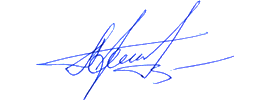 ВрИО начальника 5 НИЦ                                                                          А.Н. Гордиенко30 июля 2023Исп.: Влад И.В.8 (495) 983 65 48, доб. 43-46